Name: ……………………………………………………………	Adm No. …………………………Class: ………………………………………………………….	232/3									PHYSICS PAPER 3F4 OPENER TERM 1TIME: 2 ½ HOURSTEACHER.CO.KE EXAMINATION 2022Kenya Certificate of Secondary Education.232/3PHYSICSPAPER 3TIME: 2½  HOURS.INSTRUCTIONS TO CANDIDATES:Write your name and index number in the spaces provided above.Sign and write the date of the examination in the spaces provided above.You are supposed to spend the first 15 minutes of the 2 ½ hours allowed for this paper reading the whole paper carefully before commencing your work.Marks are given for a clear record of the observation actually made, their suitability, accuracy and the use made of them.Candidates are advised to record their observations as soon as they are madeNon-programmable silent electronic calculators may be used.Candidates should check the question paper to ascertain that all the pages are printed and that no questions are missing.FOR EXAMINER’S USE ONLY.This paper consists of 8 printed pages candidates should check the questions to ascertain that all pages are printed as indicated and that no questions are missingYou are provided with the following apparatus:A half-metre rule.A piece of thread.A knife edge.A 50g mass.ProcedureWrite down the mass of the half-metre rule as labelled on it.Mass R………………………….kg							(1 mark)Using a loop of thread suspend the 50g mass at the 49.5cm mark on the half-metre rule.With the 50g mass fixed at that position adjust the position of the half-metre rule on the knife edge until it balances horizontally as shown in figure 1.At the balance position, read off the length x and y and record in table 1.Move the suspended mass 2cm towards the centre of the rule and repeat parts (iii) and (iv) to obtain other values of x and y so as to complete table1. 					(6 marks)Table 1Plot a graph of y (cm) against x (cm).							(5 marks)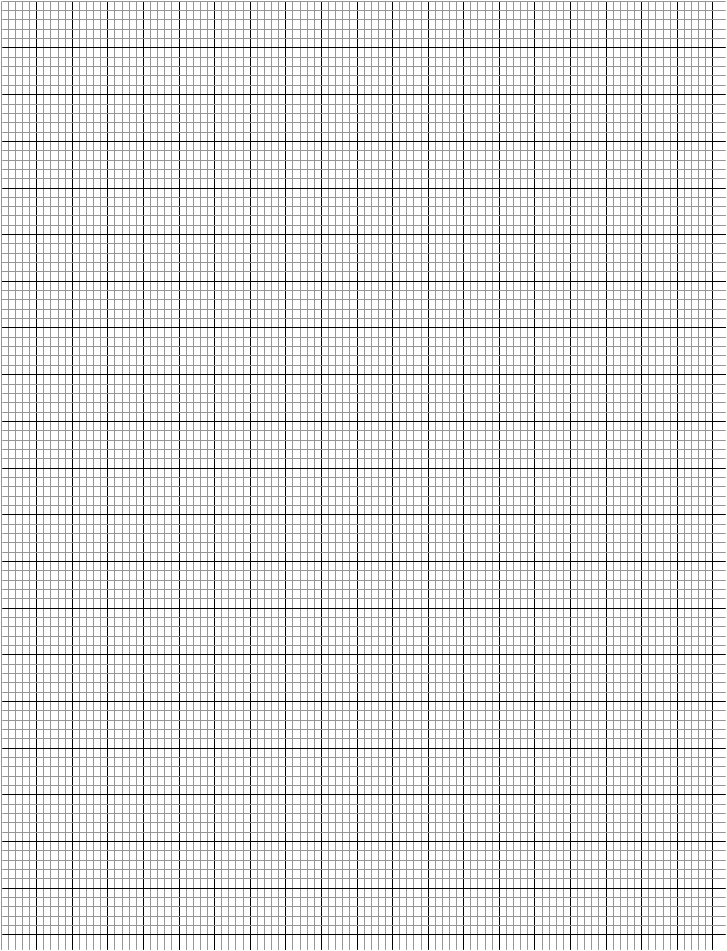 Calculate the gradient of your graph. 							(3 marks)The relationship between y and x is given by x + C where P is a constant and C is the distance of the centre of gravity of the rule from the ‘zero’ end. From your graph determine;The constant P.										(3 marks)The position of the centre of gravity of the rule. 					(2 marks) (a) You are provided with the following apparatus:Resistance wire fitted on a scale labelled MNSwitchVoltmeterAmmeterTwo dry cellsSix connecting wiresSet up the apparatus as shown in the figure below;Remove the crocodile clip to the resistance wire such that MN and close the switch. Record the voltmeter reading.Y=………………………………………..V							(1 mark)Attach the crocodile clip to the resistance wire such that L=10cmRecord the voltmeter and ammeter readings in the table below.Repeat the procedure in (iii) and (iv) for L=20cm, 30cm, 50cm, and 80cmComplete the table below; 									(5 marks)b) Plot a graph of R (vertical axis) against 							(5 marks)c) Determine the slope m of the graph 								(2marks)d) The graph is given by the equation   determine the value of m and d 		(2 marks)(b) You are provided with the following set of apparatusA metre ruleA white screenA candleLens and lens holder	ProcedureSet up the apparatus as shown Starting with L1=30cm, adjust the position of the candle in order to obtain a sharp image on the screen. Record the value of L2………………………………………. 					(1mk)Repeat the procedure for L1=60cmFill and complete for values of L1/L2 below. 							(3 marks)Given the equationWhen m=magnification determine the value of focal length f, 				(2 marks)QuestionMaximum scoreCandidate’s score120220TOTAL40Position of the mass of 50gx (cm)y (cm)49.5 cm mark47.5 cm mark45.5 cm mark43.5 cm mark41.5 cm mark39.5 cm mark37.5 cm mark35.5 cm markLength L=cm1020305080Current I (A)P.d (V)Y-VR = L1cmL2(cm)3060